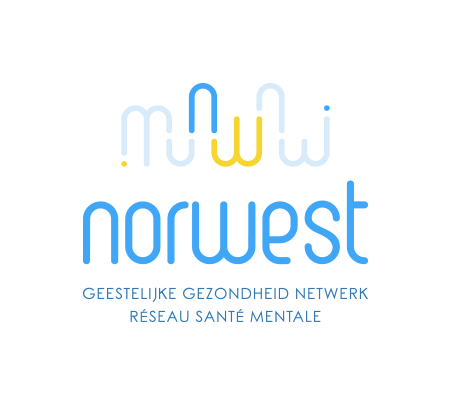 Procès-verbal du conseil d’administration du 16/04/2020Présentation du projet de concertation de quartier présenté à la COCOM en vue du financement des antennes 107Etats des lieux (COVID-19) de chaque service/groupe représenté + demandes éventuelles vers le réseau Norwest MobiwestAssemblée généraleLe club en confinementDemande affiliation – Service d’assistance d’aide aux victimes de la zone Bruxelles OuestDiversPrésents : invité*Fleischman, Benoit				Clinique Sans Souci ASBLKinkin François					GF 5 - Entre Autres ASBL (IHP)Osselaer, Niels					GF 3 - Club NorwestRadisson, Maxime				SSM Champs de la CouronneVertriest Isabelle					GF 2 – Entre Autres ASBL, SPAD PrismeRogiers Anne					GF 4 - CHU BrugmannMarsella, Stefania				MM Calendula ASBLDegand, Olivier					GF Proches – InterfaceFrançois Wyngaerden*				RézoneOriane Gomes*					SPAD PrismeDetaille, Sylvie*					Coordinatrice Réseau NorwestExcusés ou absents :Kornreich, Charles				GF 4 - CHU BrugmannMoussa Hassane*				PFCSMVan Ertvelde, JanVandenbussche MichelPrésentation du projet de concertation de quartier présenté à la COCOM en vue du financement des antennes 107La présentation de François Wyngaerden, coordinateur de Rézone, est accessible sur via le lien suivant : https://www.dropbox.com/s/b5ckdsvsstojoau/200416_CA_NW_francoisw_concertationsquartier_zoom.mp4?dl=0 Le schéma figure également en annexe. Les échanges qui ont suivi ont porté sur les éléments suivants : Quelles articulations possibles avec les projets de concertations de quartier pensés au niveau du cabinet Maron ? Ceux-ci sont pensés à l’heure actuelle pour la santé générale. Comment intégrer la santé mentale ? Les antennes 107 et leur connaissance du terrain?  Olivier Petit était intéressé par le concept d’antenne, qui pourrait être également appliqué à la santé en général. Rien n’est encore défini ; Point de vue financement : vont-ils renforcer l’offre en santé mentale ? Ils veulent y mettre de l’argent mais on ne sait pas où ? Dans les services déjà existants ? Dans des nouveaux services qui ferait ce travail de coordination ?   On n’a aucune information de ce côté-là. C’est un débat qu’il faudra suivre à l’avenir ;On est arrivés à mettre toutes les antennes autour de la table. Le modèle, bien qu’encore généraliste, prouve la volonté des antennes de coordonner et de collaborer ; Qui va coordonner toutes ces concertations de quartier ? Le réseau unique ? La cocom ? Ce modèle a été pensé avant le confinement. On ne sait pas ce que le futur nous réserve… Une des chouettes choses que le confinement aura amené c’est les nouvelles modalités de travail en ligne. Cela peut faire gagner un temps considérable aux travailleurs. Le modèle va donc être affiné entre les antennes. Sylvie suivra cela de près et donnera un feedback au CA dès qu’il y a du nouveau. Etats des lieux (COVID-19) de chaque service/groupe représenté + demandes éventuelles vers le réseau Norwest Sans Soucis : admissions reprennent mais les personnes qui entrent à l’hôpital doivent rester 7 jours en isolement (directive fédérale). Il y a beaucoup moins d’activités de groupe. Le centre de jour n’est pas fermé mais pas de nouvelles admissions.Entre Autres : les admissions sont toujours à l’arrêt. Pas de besoins spécifiques à l’heure actuelle.Brugmann : l’unité 70 (normalement ouverte) est fermée. L’unité 72 (addictions) est maintenant ouverte (hospitalisation volontaire ouverte-30lits). Les unités fermées continuent à fonctionner. L’unité 73 (8 lits toxicomanie) => unités COVID principalement pour des mises en observation. L’unité de crise est devenue les urgences psychiatriques. « Trop de demandes d’hospitalisation, on ne s’en sort pas. » Les consultations sont assurées par les psychologues pour les patients et le personnel. Les injections se poursuivent. Anne a repris les groupes de parole au niveau de la gestion des émotions. Les gens commençaient  Le centre de jour est fermé physiquement. Les personnes sont suivies à distance. Club Norwest : les membres sont appelés chaque semaine. Ils souffrent de la solitude. L’équipe y répond en lançant des activités numériques. Quid de l’après confinement ? Comment respecter les distances physiques ? Ils se sont pourvus de 60 masques pour la future réouverture. SSM Champ de la couronne : pas encore d’activités en ligne en groupe. Consultations individuelles par vidéoconférence. Il y a toujours deux ou trois personnes qui garantissent l’accueil clinique. Norois : poursuivent les suivis individuels (ceux-ci sont plus nombreux). Equipe enfant : soutien à la parentalité. Les suivis enfants ne se prêtent pas vraiment à l’outil vidéoconférence. Tous les membres soulignent les bénéfices des outils technologiques permettant les rencontres à distances, les groupes de paroles voire pourquoi pas une forme de café virtuel ? Les maisons médicales ont suspendu les activités non essentielles. Elles vont recommencer le suivi de patients chroniques et se préparent au dé-confinement : s’organisent au niveau du matériel, des dispositifs, de l’organisation interne. Pour eux, il  y a urgence à redémarrer car des personnes qui étaient stabilisées sont en train de décompenser. D’autres basculent dans des situations sociales problématiques suite à la perte de leur(s) emploi(s).MobiwestPas d’engagement à l’heure actuelle. Les choses sont en suspens. Assemblée généraleLes membres présents sont d’accord pour reporter l’AG en septembre. Un arrêté royal le permet (report des AG jusque 10 semaines après la date normale d’échéance du 30 juin) Le club en confinementVoir point 2. Demande affiliation – Service d’assistance d’aide aux victimes de la zone Bruxelles OuestLa demande est approuvéeDiversLa question de la représentation des usagers pourra être traitée de manière plus large et sereine si l’AG se fait en septembre. Il va falloir se préparer à ne pas pouvoir réunir beaucoup de gens… Le réseau Norwest a maintenant une page facebook : https://www.facebook.com/R%C3%A9seau-Norwest-108488900806754. Fin des divers. Prochain CA : lundi 18 mai à 12h30. S. D. 